STUDY NOTESNICHLOAS COPARNICUS  -	“On the revolution of the Celestial”George Gamo	-		Big Bang TheoryRakesh Sharma-		03 April 1984  - Souyas T -11Arthur Adington		Solar EclipseECG Sudarshan		Weak Nuclear ForcesAdwin Hubble			Red ShiftIsaac Newton			Principia MathematicaJohn Kepler			Movement of PlanetsKepler 10 B			New Planet Discover LatelyJapan Fukosima Nuclear 	11 March 2011State Animal of UP and MP	BarasinghaYunani First put name		IndiaRigveda			Oldest Veda (10 Mandal 1028 Shlokas- Vishwamitra)Atharva Veda			Medical Science  (Youngest Veda)Rajtarangini			Written by Kalhan Ashtdhyayi			PaniniHerodotus			Father of History (Book- Historica)Megasthenes			Ambassador of Selucus (Book Indica & visited Chandragupta Maurya)Tolmy				Book “Geography of India”Faihen 				Chinese traveler visited Naresh Chandragupta IIHun sang			Visited in period of HarshvardhanAlbaruni			Arab writer visited with Md. GaznaviStudy of document		EpigraphyFirst Metal			Copper (used by Humans)Sindhu Civilization		Discovered by Raibahadur Dayaram SahiniLothal and Sutokotada	Sea port of Sindhu CivilizationCrops of Sindh Civilization	Rice and JawarKalibangan 			Only haddapan placeUpnishad 			108    Puran				18Old name of Mahabharata	“Jaisanhita”Founder of Jainism		Rishabha Dev	(Ist Tirithankar)Lord Mahavir			Birth Kundugram   (24th Tirathankar)Mahavir Preaching		Prakrit (Language)Jain temples of Khajurahoo	ChandelGautam Buddha			Light of Asia  (Birth – Lumbani)First Preaching			SarnathMaximum Preaching		ShravastiMahaparinivaran			KushinaraEllora Kailash Temple		RashtrakutaRajeshwar Shiva Temple		Chola Ruler Raj raja ILord Krishna			Chandogdaya UpanishadFounder of Islam			Hazrat MohammadPareses				JairthustraHaryak Dynast			Bimbisar (Killed by son – Ajatshatru “Kunik”)Last ruler of Haryak Dy.		NagdashkShishunag				Founder of Shishunag Dy. (Nandivardhan- Last Ruler)Nand Vansh			Mahapadam Nand (Last ruler – Ghanand)Sikander				Follower of ArastuMaurya Dy				Chandragupta Maurya (Economist –Chanakya)Bindusar				Successor of ChandraguptaAshok				Successor of Bindusar (Son Mahendra & Daughter Sanghmitra)Last ruler of Maurya Dy		BrahdrathSharyu Dynasty  (Brahmin)	Pushyamitra Sangas (Last Emperor – Devbhuti)Kanav Vansh			First – Vasudev    Last  -  SusharmaOrder of Foreign Invasion in IndiaHind Yunani   Shak PalahavKushan After Shak 57 BC Started 		Vikram Samvat & Start of Gupt DynastyFounder				Chandragupta II (Vikramaditya)Kanishk Rajvaidya			Charak   (Charak Samhita)Kanishk Poet			Ashvaghosh   (Buddhacharitra)Einstein of India			NagarjunSilk making was invented		ChinaGupt Dyanasty  Shrigupta Chandragupta I Samudragupta (Napoleon of India)Samudragupta			Love Music (coins marked with Veena)Poet				HarishenSamudragupta Chandragupta IIKumargupta Skandgupta (renovated sudarshan lake)Last Emperor			Bhanugupt (Maximum Gold Coin during period)During Chandragupta II		Kalidas,  Dhanvantri, Vishnu Sharma, AryabhattaVardhan Dynasty			Founder PushyabhutiHarshvardhan			Founder of NalandaBanabhatt  wrote Harscharita  & KadambariPallav Dynasty			Dantidurg (Founder)	Ellora (Krishna I)Chalukya				Tailap II (Vilhan & Vizyanaishwar)Chola Dynasty			Laxmsen  (Court – Jaidev  “Geet Govind”)Kalchuri Dynasty			Rajsekhar (Poet)Rana Kumbha			Vijay Stambh (Chittora)Arab Invasion			Md Bin QasimMd Ganji				Invaded 17 tiems (First with Jaipal)(Member of court –Albaruni, Firduasi)Md Gauri				Tarain I and II Vs  PrithvirajGulam Dynasty			Qutubuddin Aibak ( Dhai Din Ka Jhopada Ajmer)Qutubuddin Aibak Aramshah  Iltutmish Rajiya  Ghiyasuddin BalbanKiljji Dynasty			Jalaluddin Feroj Khilzi  Allahuddin KhiljiTuglak Dyansty				Ghyasdin Tuglak  Md. Bin Tuglak(Temporarily shifted Capital Delhi Devgiri)(African Traveller visited his reign Ibnbtuta)Followed by			Firoj Shah TuglakSaiyad Dynasty  Lodi Dy	Bahlol Lodi  Sikander Lodi (Agra)  IbrahimPanipat I				1526  Ibrahim Lodi and BabarBhakti Movement			Kabir 1425   (Varanasi – Lahartara)Gurunanak				1469  (Talvandi)Tulsi Das				1554 (Banda)Mughal Period			BabarHumayaun (1530-1556) Humayun Nama			Gulbaden BegamShershah   Akbar  (1542-1605) Bairam Khan Care Taker   Salim (Jahangir)ShahjahanPanipat  II				1556  Akbar & HemuDin E Ilahi				AkbarAbul Fajal				Akbar NamaAurengjab				Kheda Battle			1707	Sahu and TarabaiPanipat III				Maratha & Ahmed Shah Abdali1498				Vascode Gama (Calicut Sea Port /Ist European)1596				Carnolis Duhastman (Ist Dutch)Ist Governor of East India Co.	Tomel SmithPortugese				Ist  Established in CochinEnglish				Ist Established in SuratBattle of Plassey			1757 Clive and SirajuddaullahMir Jafar cheated and Clive won (Mir Qasim replaced Mir Jafar) Battle of Buxar			1764  Britisher Vs Mir Qasim /Shah AlamGuru Mukhi			Guru AngadAmritsar Golder Temple		Harminder Saheb  Guru Arjun9th   Tegbahadur			10th Guru Govind Singh  (Khalsa Panth 1699)High Court at Calcutta		1774Lord William Bantick		(1828-1835) Ist Governor General(Abolished Sati and with recommendation of Maculay English was accepted as medium of instruction)Lord Dalhousie			Doctrine of Lapse (Founder of Railway in India 16.04.1853First Viceroy			Lord Canning (1857 Battle)Lord Litton				Muslim Anglo University – Aligarh (Vernacular Press Act)Lord Rippon			Abolished Vernacular Press ActIst  Census in India 1872Hunter Committee to review education policyFlorence Nightangle called Rippon as Developer of IndiaPartition of Bengal		Lord CurzonFiroz Shah Mehta			Bombay Chronicle & Ganesh Shankaer  PratapLord Chamsford			Rowlatt ActChouri Choura			1922Barometer				TorosaleyBycycle				MacmillonCarbon Paper			Roulf WedgewoodCar (Petrol)			Carl BenjAC Motor				Nichola TeslaFilm (with music)			Le De ForestGramophone			Thomas Alva EdisonLogarithm				John NapierSuper conductivity		H K OunceSafety Match			John WalkerTelegraph				Samuel MoarseTelevision				J L BairdType Writer			Palagreen TeriElectric Fan			WheelerMicroscope			Z JohnsonPressure Cooker			Denis PapinSolar System			KopernicusPlanets				Kepler1928				Simon Commission1942				Cripps MissionShimla Pact			1945Lord Mountbatten		India Independent19 March 1019			Rowlat ActKakori Riot				09 August 1925Forward Block			Subhash Chandra Bose (1939)J Kriplani				Chairman Congress (At the time of Independence) Charchil Called 			MK Gandhi (half naked begger)M K Gandih			Mahatma		(Ravindra Nath Tagore)							Rashtrapita		(S C Bose)Sardar Patel			Sardar (Bardoli Women)S C Bose				Netaji   (Adolf Hitler)Gandhiji Political Leader		GokhaleA O Hume				Hermit of ShimlaIst Muslim Chairman of Congress	Baidruddin TayabjiIndian Leader Participating all 3 Round Table Conference:	B R AmbedkarBramho Samaj			Raja Ram Mohan RoyPrathana Samaj			Ranade & PandarangRamkrishna Mission		VivekanandGadar Party			Lala HardayalAjzad Hind Fauz			RashbihariPartion of Bengal			1907Home Rule				1916 (Tilak & Annie Beasent)Khilafat Movement		1920Swaraj Party			1923Bardoli Satyagrah			1928Salt March				12 March  1930Gandhi Irwin Pact			1931Inqualab Zindabad		Bhagat SinghYoung India			M K GandhiDante				Lead RenissanceDecimal Measurement		FranceMother				Mexico GorkiFirst World War			1914 – 1918Bismark				Founder of Silent TreatySecond World War		1939-1945Chola Dynasty			Village ManagementKakkori Kand Happens with Quit India MovementMeasurement started in period of Allaudin KhiljiShershah graveyard		SarsaramSati was first abolished by	AkbarOldest Dynasty			NandKonark Sun Temple		Narsingh DevMd Gori defeated Prithviraj	Tarain IIMaulana Sheri Translated Rajtarangini in FarsiHammayun			Fisrt Ruler to prepare Bye lawsKhujrahoo				ChandelSamudragupta Ist pillar architect    HarishanRoof of world			PamirRajya Sabha cannot be dissolvedIst Emergency in India		1962Fundamental Right		USAArticle 370				J & K special stateBritain				Cabinetry GovernmentFirst Vice President		S RadhakrishnanArt 368				Amendment of Constitution Art 88				Comptroller General(egkU;k;oknh) is not the member of ministry(except in England) but participate in both House and have right to speak.Art 315				Two state can have the common PSC BoardVenkatraman			Vice President appointed with opposition (fuZfojks/k)84th Amendment			The composition of Lok Sabha will not alter till 2026Governor can nominate 1 member in Vidhan Sabha & 1/6 part in parishadIn which state the Governor do not reside the power for tribal Area- OrissaArt 28				Abolishment of Religion teachings.Hury Parliament was implemented   198926th Amendment			Abolished rights of KingsConstitution Period		2 years 11 Months and 18 DaysStarting of Parliament Session	Lok and Razya Sabha meet together & addressed by President1/10 of members of Parliament approves.White revolution in India		Dr. V KuriyanHighest population Density State	West BengalBramhaputra			Kailash MountainK-2 (Highest Peak)			Godwin AustinBhakra Nangal			Sutlej RiverGreen Revolution			SwaminathanGhana Bird Sanctuary		RajasthanHaryanan				Lowest Forest Area (513 sq. Km  1.2 %)Ganga is known as 		Alakhnanda in its originNagarjun				Krishna RiverKolleru  Lake			Andhra PradeshVullar Lake				J & KPulikut lake			MeghalayaMaximum Silver producing 	Andhra Pradesh (42 %)Peerpanajal Ranges		J & KBomidilla Pass			Arunanchal PradeshLoni River				RajasthanForest area in India		20.04 %Haldiya Refinery			West BengalSimplipal National Park		OrissaHirakund Dam			MahanadiJojila Pass				J & KRajghat Dam			BetwaNilgiri, Shevrai & Jansdi Ranges	Tamil NaduTehri Dam get water from	Bhagirathi RiverRift Valley				Narmada RiverCardamom Hills			KerlaTutikunn port			Bay of BengalKandla , New Manglore & Marangaon   Arab SeaBahayaoni Ranges			GayaNathula Pass			SikkimIdduki Electri Project		KerlaSambhar Lake			RajasthanIndia Has				16 Railway ZonesKajiranga National Park		AssamUkai Dam				Tapti Rana Pratap Dam			ChambalThin Dam				RaviPeriyar Hydel Plant		KerlaDamafa Sanctuary			MizoramUN					24th Octobe 19451st President			Trigveli192 Member			MontenegroPresent President			Ban Ki MoonYukia Amho			President of IAEA (Intern. Atomic Energy Agency)Gregri Star				New Security ChiefUN Chief of Staff			Fijay Nambiyar  (Indian)UN member for security council	15Internation Court (Judges)	152010 UN Celebrated		Biodiversity and Youth YearUNICEF				New YorkWHO				GenevaWorld Development Report	World BankInternational Monetary Fund	Dec 1945FAO				RomeInternational Labor Org		GenevaRobert Zoelok 			Chairman of World Bank2009 Nobel Prize for Chemistry	Venkat Raman Ramakrishnan2009 Man Booker Prize		Hillary MotelNobel Prize was started		1901 (Sweden)International Award for Jounalism	PultzarSpecial Oscar Award		Pather Panchali1st Dada Saheb Falke Award	Devika RaniBorlog Award			AgricultureHumayunama			Bengam GulbadanBabarnama			BabarTujuke Jahangir			JahangirShahjanhanama			Md TahirPinjar				Amrita PritamApprentiship of Mahatma		Shobha DayThe Village 			Mulk Raj AnandHindu View of Life			Dr. S Radha KrishnanAiane E Akbari			Abul FazalJafarnama				Guru Govind SinghOdde to a nightangle		KeatsInheritance of Laws		Kiran DeviTamil Ramayan			KambanDigital Economy			Donold TapcostNovel “Gora”			Ravindra Nath TagoreWings of Fire			A P J Abul KalamBlack Hole Theory			S Chandrasekhran1 Cosmic year			Sun to revolve round GalaxyEinstein Noble Prize		Photo Electric EffectFather of Geography		IrratosthanisIndia				32,87,263  sq Km2.42 % of world			8o37’N-37o6’N (29o) 68o7 E-97o25’(29) Standard Latitude			82030’ East  (Allahabad  5 ½ Hrs)Population				17.5 % of World382 People /sq Km		Sex Ration    940:1000National Water Animal		Ganga DolphinNational High Ways		222 (Largest  7)Highest Water Fall			Jog or Gorseppa  (Mahatma Gandi Fall Karnataka)Largest Zoo			Zoological Garden KolkataHeaviest Rainfall			MausinramTropic of Cancer			8 StatesFirst Sung National Anthem	27 December 1911 (Kolkata Session) (The morning song)					Accepted 24 January 1950Vandematram			5 Stanzas (1 Min 05 Sec) Kahrava RaagFirst Census			1872 (1881Decade Census)1st Flydam				Sivasamudram 1902Bengal Gazzet			James HickyHindi Newspaper 			Udant MartandAryabhatta			1975, 19 AprilDurdarsan				1959 (New delhi)Home Satelite			Insat II A 1992Nuclear Test			Pokhran (18 May 1974)Missile				Prithvi 1988Indian Army			KariappaEnglish Channel			Mihir SenRaman Magasy			Vinoba BhaveNoble Prize			R N TagoreLok Sabha Chairman		MavlankarGrammy Award			Ravi ShankarWorld Billiard			Willson JohnLenin Award			Dr. SaifuddinLady Governor			Sarojani NaiduUPSC	Chairman		Roj BaithuChief Minister			Suchitra KriplaniSupreme Court			Fatima BiwiHigh Court				Leela SethLenin Peace			Aruna AsafGyanpeeth				Ashapurna1766				First Postal  (Lord Clive)1986				Speed Post in IndiaLargest Planet Satellite		GanymedeSister of Earth			VenusLargest Rice Producing state	West BengalYojana Ayog			Prime MinisterS Y Qurashi			Election Commissioner ( Ist Sukumar Sen)NCPR				Shanta SinhaNational Calendar			22 March 1957Fundamental Right		12 -35 ArticleRight to Equality			Article 14Equal Opportunity			Article 16Abolition of Un touchability	Article 17Panchayati Raj			11 th ScheduleRemedies for enforcement of rights conferred by this Part.	Article 32Lok Sabha Member		25 YearsRajya Sabha 			30 YearSeat Reserved in Lok Sabha For SC84  ST47  Anglo Indian  02First Chief Justice			Heeralal KaniyaParliamentary form/Single Citizinship    BritainUnion Form			CanadaFundamental Right		USADuties				USSRDirective Principles		IrelandAmendment			S AfricaDemocratic			FranceEmergency			West GermanyNo. of Members			Constituent Assembly  292  (states) in all 389Lok Sabha				530 (state) + 20 (UT) + 2 (President Recommendation)Rajya Sabha			250 (238 + 12 (President))Vidhan Sabha			500 Least 608th Schedule			22 LanguagesFirst Election			1952First Yojana Ayog			15 March 1950Panchayati Raj			Nagaur Rajasthan 02 October 1959Sarkariya Ayog			Central and StateArunanchal Pradesh CM		Doraji Khordu  (Helicopter Assassination)Separate Bodoland		Umbrella GroupOnline Voting			1 st State Gujrat108 Amendment			83 % Reservation to femaleMercy Killing			EuthratiaGen V K Singh			Accused for Date of BirthLight fighting Plane		TejasFirst Humanless submarine	ROVDhanush				Surface to surfacePrahar				Surface to SurfaceAstra				Air to AirShourya				Surface to SurfaceAdmiral Goserkkov		Flight Loading Ship2 G spectrum			A Raja and KanimojhiNargrid				National IntelliganceSocio Economic & Caste Census	201111th Five year plan			2007-12Padmanabh temple		1773  King Martand Verma (Dravid Art)Bird Flue				H5N1Emerging the Global Indian	9th NRI Meet JaipurUID  (First)				Maharashtra Tembhali  RanjanaNational Heritage Animal		ElephantKamla Prasad Bisasar		Trinidad & Tobega Prime MinisterCECA				Comprehensive Economic Cooperation AgreementWorld Bank			Robert JoellickNepal President			Rambaran YadavSouth Sudan			193 UN MemberUN Section for women		UN WomenG-20 June 2012			Laus Kaibos (Mexico)  (2011 France Kan)NATO				28 NationInternet				Completed 40 yrs. 2 September 1969Len Kleinrock  Email				Ray TomlinsunWWW				Tim Beiners LeeBroad Band is Fundamental R.	FinlandOsama Bin Laden			Abutabad  (Operation Neptune Spear/Geronimo) 2ndMayAshes Cup				CricketFifa Foot Baller of the Year	Leonil Messy   (Marta Women Category)Kim Klisters			Tennis PlayerBurz Dubai				Highest BuildingKriss Gel				Double Century in IPLAjlan Shah Hockey			Winner AustraliaG-8					France (Devwiley)Rofel Naudal			Open Tennis ( 6 Times winner)Japan Winner of women		FIFA CupJuno Space Craft			Jupiter (NASA)Maliga First Player to perform Hetrick in ODI  (First Baller)American Open Tennis 		Novac JokkowiterMiss Universe			Laila LopezSteve Jobes			AppleMiss World			Ivian LunosalCuriosity				Space shuttle to Mars by NASASpain winner			Davis Cup  (Tennis)Russia				DUMA      USA				SENATJapan				DietBelow Poverty Line		Rural   2100 Cal   Urban  2400 CalSuresh Tendulkar Committee for BPL   Cost of livingCaste Census			1931   Literacy 				74%Cyrus Pallonji Mistri		Chairman TATA GroupUID Chairman			Nandon NilkeniDamodaran Committee		Bank ImprovementSwabhiman			To provide Banking in RuralState Bank of Indore		Dissolves in SBILogo of Rupee			D UdayCall Auction			15 Minutes earlier auction of sharesMobile Portability			20 Jan 2011Vivek Exp. Largest Distance Train  (Earlier Himsagar Express)17th Railway Zone			KolkataIMEI				International Mobile Equipment IdentityCAT				Competition Apllete TribunalCommon wealth Chief (egklfpo) Kamlesh SharmaSAARC Chief			Fatima DiyanaPresent Chief Justis		KapadiaRBI  Governor			D SubbaraoDr. C Rangarajan			Economic Cosultant to PMSEM Pitroda			Infrastructure, Information & Innovation to PMThe sense of an ending		Julian Barms (Man Booker)Philip Roth				Man Booker International 2011The Empire of Old Melodies	Siddharth Mukherjee (Pultizer Award)K Balachander			Dada Saheb Falke AwardBest Film				Adan MiteBest Oscar Film			The Kings of SpeechRajiv Gandhi Khel Ratan		Gagan NarangICC Best Player			Zonathan StratIndira Gandhi Award		Loius InasiyoJawahar lal International Understanding Award   Angela MerkelMahatma Gandhi International Award  for Peace   Dalai LamaFauza Singh			Shatayu DhawakFace Book				Juker Berg (Time: Person of the Year)Daniel Schiman			Quasi Crystal  (Nobel Prize)Vinayak Sen			Naxalit Accused9th January				NRI Day8th March				Women Day26th June				Drug Rehabilitation Day26 th July				Kargil (Vijay Diwas)24 December			Consumer Day16 December			Vijay DiwasAppa Sherpa			21 times Mt. EverestAnshu Jemenspa			10 days twice Mt. EverestEarth Our				Global Warming (Total countries : 133Project Aero			to improve postalsSAARC				Bhutan (Thimpu)BRICKS				Meeting of Health Member of Different CountrySanya City China 14 April 2011Gagan				Geo Augmented Navigation (For ATC)WWW				Completed 20 yearsFirst Space				12 April 1961Messenger Space			Mercury PhotographsNew Earth				Gliese s8lgSpace Shuttle Atlantis		Last ExpeditionDenis Tito				First Space TouristMadam Tusad Museum		Wax Idols of PersonalityN Shrinivasan			BCCICoach of Indian Team for world cup:	Garry Cristen  (next coach: Duncon Fletcher)ICCI Chief				Haroon LargotBaichun Bhutia			Foot BallYuro Cup				Foot BallWorld Foot Ball Cup		2010  South Africa  2014 BrazilAzlan Shah Cup			2010  India and Korea  2011  AustraliaWorld Wrestling Championship	Sushil KumarOlympicsNorman Pritchard			1900 : 200 m/200m Hurdle race First Indian to get 2 silver in Olympics (But International Olympic union account it for England)National Hockey team			1928/1932/1936/1948/1952/1956/1964/1980 (Gold Hockey)K D Jadhav				Bronze medal  1952  (Wrestling)Leander Pas				Bronze 1996Karnam Maleshwari			Bronze 2000 ( Women 69 Kg)Rajyawardhan Singh Rathour		2004Abhinav Bindra			Gold 2008 (10 metre Air Rifle)Sushil Kumar				Bronze  2008Vijendra Kumar			Bronze  2008Super Computer			Japan  (Fastest Computer)Saga 2020				Super Computer DRDO19th Common wealth Games		3-14 October 2010First Gold Medal			Nigeria : Augustina Nkem Nudekole  :  48 KgBest Player				David DixonGold Medal By India			38Silver					27Bronze					36Gagan Narang				04 Gold Medal16th Asiad Gwangjho (China)   	Ist China  (First and Ninth Asiad India)ICC World Cup				Winner India Runner Srilanka					Man of tournament:  Yuvraj Singh					Man of the Match   : DhoniIncome Tax Department		Completed 150 YearsFormulae Race in India		“Indian Grand Prix”  - Winner Sabestian VaittelRed Bull Team10th NRI				JaipurIndian Expedition to Antartica	1. Dakshin Gangotri  2. Maitri  3. BhartiReport on Malnutrition		HungamaGeography of India		TolmyMegasthenes			IndicaFather of Histor			HirodatusAstdhyayi				PaniniMohanjodado			Rakhal Das BanerjeePolitical Guru of S C Bose		Deshbandhu Chitranjan DasPakistan word was proposed	Choudhari Rahmat AliA O Hume				Hermit of ShimlaThe distance b/w two longitude 	GoreWorld is divided into		24 Time ZonesMaximum depth 			Meriyana Ditch  (11,033 M)Stramboli				Volcano: Bhumadhya Sagar Ka Prakash StambhMaximum Density  Population 	Singapore (Country)Deepest lake of world		Baikal Lake (1940 m depth)Largest Lake			Caspian SeaHighest Lake with salty water	Paigang LakeLargest Mine of Gold		OntarioHighest Boating Lake		Titikaka  (3811 M)Argentina  				Pampas  (Grassland)Africa and Europe			Zibraltar SandhiAfrica Grassland			SavanaLargest Desert			Sahara (84,00,000 sq km) Chaad Lake is in SaharaGold City				JohansbergCity of Diamond			KimbrelAustrallian Native			AboriginsTourus Sandhi			Australia and New guineaPotable water of Earth		2.5 %Similar Salt level places are 	joined by IsohalineVan Lake				Highest Salinity (Turkey)Couroulis Effect			In Northern hemisphere the movement of water currentIs towards right whereas in southern towards left.Tides and Ebbs			Rising of sea water and moving forward is Tides and falling back of water is Ebbs. The Effect of Moon Force is double in comparison to sun. High Tide is on Full Moon and New Moon Day (Sun/Moon/Earth are in straight line) and on 7th or 8th day they are at right angles therefore low tides occur on this days.  On earth after every 12 Hrs. 26 Min. Tides occur and after every 6 Hrs and 13 Min. occurs ebb. On every day the Tides occur for twice : one due to attraction force of moon and one due to centrifugal force of earth.Southampton (South Africa)	It occurs for Four times (Tides) Sun provides			Perm Minute / sq cm 1.94 calorie of energyChairman Space Centre		G Madhvan NairWheat Producing			First: China    Second:   IndiaRice Producing			First : China   Second: IndiaEskimos				Greenland/CanadaBushman				BotswanaPigmy				Congo BasinPapuans				New guinea City of Seven Mountains		Rom (Italy)Pearl of Ant lease			CubaSugar Bowl of the world		CubaCity of air/Garden City		Chicago (USA)Sorrow of China			Yauhang RiverAngel Water Fall			Caro RiverLargest Peninsula			KazakhstanIndia is 2.42 % of World and in population 16.7 %Southern Most Point		Indira Point (Pigmilian Point)Northern Most Point		Indira Call Western Most Point		Sir CreeckEastern Most Point		WalanguIndia- China			Mac Mohan LineIndia – Pakistan			Redcliff LineIndia – Afganistan			Durand LineIndian Standard Time		Allahabad (Mirjapur  82 ½ 0 EastGujrat has longest Coastal line	1200 KMHimalaya was replacing		Tithis SeaArawali Mt.  Highest Peak		Gurushikhar  (Mt. Abu)Chotanagpur Plateu		is known as “Bharat ka Rur”Andaman Nicobar			In Bay of Bengal  (247 islands – Andaman/19-Nicobar)Sea Island in Bay of Bengal  Gangasagar  with new island called New MoorLargest Harbor of UT		Port BlairOrigin of Ganga			Gangotri HimaniOrigin of Alaknanada		Satopanth HimaniGaga river 				Padma ( Bangladesh) Bramhaputra			Jamuna ( (Bangladesh)According to Pact b/w India and Pakistan India can use only 20% of the water of Sindhu Costal Lake of India (Biggest)	Chilka (Odisha)Sweet Water lake			Wullar LakeArtificial Lake			Govind Sagar Lake (Punjab)Sambhar and Didwana		Salt lakeHighest Point Lake		Cholamu LakeClimate of India			ushana katibandhiya mansooniWeather forecast in India		1875  (Firstly in Shimla  Now Pune)Alluvial Soil			Covers 22 % in IndiaAgricultural Land in India		51 %Tilhan Technology Mission	1986Rabi Crop				sown   Oct/Nov  harvested  March/AprilKhariff Crop			sown   June/July  harvested   Nov/SeptFirst Iron Plant			Kulti (WB) 1874Cotton Cloth			1818 Kolkata   (Fort Glaster)Mumbai				Capital of Cotton ClothesKanpur				Manchester of Northern IndiaCoimbtore				Manchester of Southern IndiaBoston Of India			AhmedabadGold Fibre				Jute   (1859   Rishra  (Kolkota)Cement				1824 Britain   PortlandIn India Cement Factory		1904  MadrasACC (Associate Cement Co.)	1936Super Phosphate			1906  Tamil Nadu (Ranepet)Indian Fertilizer Department	1951  (Largest Factory at Sindri was established in Asia)Paper Mill				1716 Near Madras (Trankwar) estd. By William CoreChitranjan Locomotives		26 January 1950Railway Engine			Jamshedpur  (Jharkhand)Telephone Industry		Banglore and Roopnarayanpur (Kolkata)Doldrums				The Intertropical Convergence Zone (ITCZ), known by sailors as The Doldrums, is the area encircling the earth near the equator where winds originating in the northern and southern hemispheres come together.MaleFemaleFollowing are some Important dates of Indian HistoryUN celebrating 2012  				IYC (International Year of Cooperatives)UN Celebrating 2011				International Year of Forest and YouthMental MathsNumbersPrime Numbers: A number greater than 1 is called a prime number, if it has exactly two factors, namely 1 and the number itself.Prime Numbers greater than 100 : let p be a given number greater than 100 To find out whether it is prime or not, we use the following method:Find a whole number nearly greater than the square root of p. Let k >    p. Test whether p is divisible by any prime number less than k. If yes, then p is not a prime number. Otherwise p is prime numberEx. We have to find whether 191 is a prime number or not.  Now, 14 >   191 Prime Numbers less than 14 are 2,3,5,7,11,13. 191 is not divisible by any of them. So 191 is a prime number.Composite numbers: Numbers greater tha 1 which are not prime, are known as composite is numberNote:  1 is neither prime nor composite2 is the only even number which is primeThere are 25 prime numbers b/w 1 and 100Co primes: Two number a and b are said to be co-primes, if their HCF is 1 eg. (2,3), (4,5)A number is divisible by 2 : if its unit’s digit is any of 0,2,4,6,8Divisibility by 3:  if the sum of its digits is divisible by 3Divisibility by 4: If the number formed by last two digit is divisible by 4Divisibility by 5: If the unit digit is either 0 or 5Divisibility by 6: If it is divisible by 2 and 3 Divisibility by 8: If the number formed by the last three digits of the given number is divisible by 8Divisibility by 9: If the sum of its digits are divisible by 9Divisibility by 10: if the number ends with 0Divisibility by 11: (sum of the digits at odd place)-(even place)  is either 0 or divisible by 11Divisibility by 12: If divisible by 3 and 4Divisibility by 14: If divisible by 2 and 7Divisibility by 15 : if divisible by 3 and 5Divisibility by 16: If the number formed by last for digits is divisible by 16Divisibility by 24: If divisible by both 3 and 8Divisibility by 40: if it is divisible by both 5 and 8Divisibility by 80: if it is divisible by both 5 and 16If a number is divisible by p as well q, where p and q are co-primes, then the given number is divisible by pqIf p and q are not co-primes then the given number need not be divisible by pq even when it is divisible by both p and q Multiplication by SHORT CUT METHODSMultiplication by Distributive Law:a x (b+c)  = axb   + axca x (b-c)  = axb  - axcMultiplication of a Number by 5n : Put n zeros to the right of the multiplicand and divide the number so formed by 2nExample : 975436 x 625  = 975436  x 54  = 9754360000/16(a+b)2  = a2 + b2 + 2ab(a-b)2 = a2 + b2 - 2ab(a+b)2 –(a-b)2 = 4ab(a+b) 2 + (a-b) 2 = 2(a2 +b2)(a2 - b2) = (a+b) (a-b)(a+b+c) 2  = a2 + b2 + c2 + 2 (ab+ bc+ca)(a3 + b3) = (a+b)(a2-ab+b2) (a3 –b3) = (a-b) (a2+ab+b2)(a3+b3+c3 -3abc) = (a+b+c)(a2+b2+c2-ab-bc-ca)If a + b + c  = 0 , then a3+b3+c3 = 3abc1 +2+3+…..+n   = n(n+1)/212+22+32+….+n2   =   n(n+1)(2n+1)/613+23 +33….+n3  = n2(n+1)2/4HCF AND LCM OF NUMBERSFactors and Multiples: If a number a divides another number b exactly, we say that a is a factor of b. In this case, b is called a multiple of aHCF or Greatest Common Measure or Greatest Common Divisor:  is the greatest number that divides each of them exactly.Factorization Method: Express each one of the given numbers as the product of Prime Factors. The product of least powers of common prime factors gives HCFDivision Method: Suppose we have to find the HCF of two given numbers. Divide the larger number by the smaller one. Now, divide the divisor by the remainder. Repeat the process of dividing the preceding number by the remainder last obtained till zero is obtained as remainder. The last divisor number is required HCF.Finding the HCF of more than two numbers: Suppose we have to find the HCF of three numbers. Then, HCF of (any two ) and the third numbers gives the HCF of three numbers.Least Common Multiple:  The least number which is exactly divisible by each one of the given numbers is called their LCMFactorization Method: Resolve each one of the given numbers into a product of prime factors. Then, LCM is the product of highest powers of all the factors.Common Division Method:  Arrange the given numbers in a row in any order. Divide by a number which divides exactly at least two of the given numbers and carry forward the numbers which are not divisible. Repeat the above process till no two of the numbers are divisible by the same number except 1 The product of the divisors and the undivided numbers is the required LCM of the given numbers.Products of two numbers  = Product of their HCF and LCMHCF and LCM of Fractions:HCF  =  HCF of Numerators/ LCM of denominatorsLCM  = LCM of Numerators/HCF of denominatorsHCF and LCM of Decimal Fractions: In a given numbers, make the same number of decimal places by annexing zeros in some numbers, if necessary. Considering these numbers without decimal point, find HCF or LCM as the case may be. Now, in the result, mark off as many decimal places as are there in each of the given numbersComparison of fraction: Find the LCM of the denominators of the given fractions, Convert each of the fractions into an equivalent fractions with LCM as the denominator by multiplying both the numerator and denominator by the same number. The resultant fraction with the greatest numerator is the greatest.AverageSuppose a man covers a certain distance at x km/hr & an equal distance at y km/hr Average speed   = 2xy/(x+y)Average of First n natural number   =  n(n+1)/2n		= n+1/2Mean of square of 12 22, 32 ……n2    =  n(n+1)(2n+1)/6ABOUT INDIALongest National Highway		:	No. 07 National Highway 1 and 2		:	Grand Trunk RoadHighest Roadway of World		:	Leh-ManaliState with largest no. of roads	:	MaharashtraLargest Pacca Road			:	MaharashtraLargest Kaccha Road			:	OdishaMax Road Denisty and Minimum	:	Goa and J & KFirst Rail in India			:	April 1853 (Bombay to Thane)First Rail in World			:	1825 (Liverpool to Manchester)Railway Board in India			:	1905Nationalization of Indian Railway	:	1950Underground Railway			:	24 October 1984 KolkataFirst Electric Train			:	Deccan Queen PUneAir services in India			:	1911Air mail services in India		:	Allahabad to NainiNatural Harbor in India		:	VishakhapatnamKandal is a tidal portPopulation Census			:	7 Schedule Article 69Lord Rippon started the census in year	1881Population Density in India		:	325/ sq. kmHighest population density state       :    	West BengalLowest density state 	                        :		Arunanchal Pradesh Highest population 			:	Uttar PradeshLowest population			:	SikkimHighest literacy	 		:	KeralLowest literacy			:	BiharHighest urban population 		: 	GoaLowest urban population		:	Himanchal PradeshFirst national park 			:	Corbet national park (Helly) UPHighest national park state 		:	MP (11) Tiger stateIndia’s largest national park		:	Himis Siberian Birds				:	Kevla Dev Ghana Bird Sanctuary RajasthanAbode of God				:	PrayagLand of Five Rivers			:	PunjabCity of Seven Mountains		:	MumbaiCity of Handicrafts			:	PanipatVenice of East				:	KochiGarden of Spices			:	KeralaHeaven of Fruit Garden		:	SikkimDetrite of India			:	PithampuraParis of East				:	JaipurCity of Festivals			:	MaduraiQueen of Mountains			:	MissouriQueen of Arab Ocean			:	KochiScotland of East			:	MeghalayaCity of Mountains			:	DungarpurCountry of Malaya			:	KarnatakMost polluted river			:	SabarmatiGanges of Dakshin Bharat		:	KaveriBlack River				:	ShardaEgg basket of Asia			:	Andhra PradeshHeart of Rajasthan			:	AjmerPerfumes City				:	KanuajSister of Kashi				:	GazipurCity of Lettuce				:	DehradunSuper Developed City			:	ChennaiOld Ganges				:	GodavariSorrow Of West Bengal		:	DamodarSun City				:	JodhpurPride of Rajasthan			:	ChittodgadhCity of Coal				:	DhanbadBattle of Plassey			:	1757Battle of Buxar			:	1764Regulating Act				:	1773Pitts India Act				:	1784Bharat Shashan Adhiniyam		:	Morley Mintto Reform 1909Montague Chelmsford		:	1919Largest unit of Distance Measurement	Parsec  (3.26 Light Year)CGS Unit				:	Dyne   MKS   NewtonNewton Law of Motion		:	1687  PrincipiaMomentum				:	Mass x AccelerationSecond	 Type of Liver			:	F W EThird Type of Liver			:	F E WKinetic Energy = P2/2m  ( P = momentum x velocity / m = Mass)Power = Joule / Second  = Work / time  = watt The first President of Indian RepublicDr. Rajendra PrasadThe first Prime Minister of free IndiaPt. Jawahar Lal NehruThe first Indian to win Nobel PrizeRabindranath TagoreThe first President of Indian National CongressW.C. BanerjeeThe first Muslim President of Indian National CongressBadruddin TayyabjiThe first Muslim President of IndiaDr. Zakir HussainThe first British Governor General of IndiaLord William Bentinck(1833-1835)The first British Governor General of BengalLord Warren Hasting(1774-1885)The first British Viceroy of IndiaLord CanningThe first Governor General of free IndiaLord MountbattenThe first and the last Indian to be Governor General of free IndiaC. RajgopalachariThe first man who introduced printing press in IndiaJames HickyThe first Indian to join the I.C.SSatyendra Nath TagoreIndia’s first man in SpaceRakesh SharmaThe first Prime Minister of India who resigned without completing the full termMorarji DesaiThe first Indian Commander-in-Chief of IndiaGeneral CariappaThe first Chief of Army StaffGen. Maharaj Rajendra SinghjiThe first Indian Member of the Viceroy’s executive councilS.P.SinhaThe first President of India who died while in officeDr. Zakhir HussainThe first Muslim President of Indian RepublicDr. Zakhir HussainThe first Prime Minister of India who did not face the ParliamentCharan SinghThe first Field Marshal of IndiaS.H.F. ManekshawThe first Indian to get Nobel Prize in PhysicsC.V.RamanThe first Indian to receive Bharat Ratna awardDr. RadhakrishnanThe first Indian to cross English ChannelMihir SenThe first Person to receive Jnanpith awardSri Shankar KurupThe firs Speaker of the Lok SabhaGanesh Vasudeva MavalankarThe first Vice-President of IndiaDr. RadhakrishnanThe first Education MinisterAbdul Kalam AzadThe first Home minister of IndiaSardar Vallabh Bhai PatelThe first Indian Air Chief MarshalS. MukherjeeThe first Indian Naval ChiefVice Admiral R.D. KatariThe first Judge of International Court of JusticeDr. Nagendra SinghThe first person to reach Mt. Everest without oxygenSherpa Anga DorjeeThe first person to get Param Vir ChakraMajor Somnath SharmaThe first Chief Election CommissionerSukumar SenThe first person to receive Magsaysay AwardAcharya Vinoba BhaveThe first person of Indian origin to receive Nobel Prize in MedicineHargovind KhuranaThe first Chinese traveller to visit IndiaFaheinThe first person to receive Stalin PrizeSaifuddin KitchluThe first person to resign from the Central CabinetShyama Prasad MukherjeeThe first person to receive Nobel Prize in EconomicsAmartya SenThe first Chief Justice of Supreme CourtJustice Hirala J. KaniaThe first Indian PilotJ.R.D. Tata (1929)The first lady to become Miss WorldRita FariaThe first woman judge in Supreme CourtMrs. Meera Sahib Fatima BibiThe first woman AmbassadorMiss C.B. MuthammaThe first woman Governor of a state in free IndiaMrs Sarojini NaiduThe first woman Speaker of a State AssemblyShanno DeviThe first woman Prime MinisterMrs Indira GandhiThe first woman Minister in a GovernmentRajkumari Amrit KaurThe first woman to climb Mount EverestBachhendri PalThe first woman to climb Mount Everest twiceSantosh YadavThe first woman President of Indian National CongressMrs Annie BesantThe first woman pilot in Indian Air ForceHarita Kaur DayalThe first woman GraduatesKadambini Ganguly and Chandramukhi Basu, 1883The first woman Airline PilotDurga BanerjeeThe first woman Honours GraduateKamini Roy, 1886The first woman Olympic medal WinnerKarnam Malleswari, 2000The first woman Asian Games Gold Medal WinnerKamlijit SandhuThe first woman LawyerCornelia SorabjeeThe first woman President of United Nations General AssemblyMrs Vijaya Laxmi PanditThe first woman Chief Minister of an Indian StateMrs Sucheta KripalaniThe first woman Chairman of Union Public Service CommissionRoze Millian BethewThe first woman Director General of PoliceKanchan Chaudhary BhattacharyaThe first woman JudgeAnna Chandy (She became judge in a district court in 1937)The first woman Cheif Justice of High CourtMrs Leela Seth (Himachal Pradesh High Court)The first woman Judge in Supreme Court of IndiaKumari Justice M. Fathima BeeviThe first woman Lieutenant GeneralPuneeta AroraThe first woman Air Vice MarshalP. BandopadhyayaThe first woman chairperson of Indian AirlinesSushma ChawlaThe first woman IPS officerMrs. Kiran BediThe first and last Muslim woman ruler of IndiaRazia SultanThe first woman to receive Ashoka ChakraNirja BhanotThe first woman to receive Jnanpith AwardAshapurna DeviThe first woman to cross English ChannelAarti SahaThe first woman to receive Nobel PrizeMother TeresaThe first woman to receive Bharat RatnaMrs Indira GandhiThe first woman to receive Jnanpith AwardAshpurna DeviSportCups and TrophiesHockeyAga Khan Cup, Begam Rasul Trophy (women's), Maharaja Ranjit Singh Gold Cup, Lady Ratan Tata Trophy (women's), Gurunanak Championship (women's), Dhyanchand Trophy, Nehru Trophy, Sindhia Gold Cup, Murugappa Gold Cup, Wellington Cup etcFootballBeghum Hazarat Mahal Cup, BILT Cup, Bordoloi Trophy, Colombo Cup, Confederation Cup, DCM Trophy, Durand Cup, Rovers Cup, BC Rai Trophy (National Championship), FIFA World Cup, Jules Rimet Trophy, Kalinga Cup, Santosh Trophy (National Championship), IFA Shield, Scissor Cup, Subroto Mukherjee Cup, Sir Ashutosh Mukherjee Trophy, Todd Memorial Trophy, Vittal Trophy, etc.CricketAnthony D' Mellow Trophy, Ashes, Asia Cup, Benson and Hedges Cup, Bose Trophy, Champions Trophy, Charminar Challenger Cup, CK Naidu Trophy, Cooch - Behar Trophy, Deodhar Trophy, Duleep Trophy, Gavaskar - Border Trophy, GD Birla Trophy, Gillette Cup, Ghulam Ahmand Trophy, Hakumat Rai Trophy, ICC World Cup, Irani Trophy, Interface Cup, Jawaharlal Nehru Cup, Lomboard World Challenge Cup, Mc Dowells Challenge Cup, Merchant Cup, Moin-ud-Dowla Cup, Nat West Trophy, Prudential Cup (World Cup), Rani Jhansi Trophy, Ranji Trophy, Rohinton Baria Trophy, Rothmans Cup, Sahara Cup, Sharjah Cup, Sheesh Mahal Trophy, Sheffield Shield, Singer Cup, Sir Frank Worrel Trophy, Texaco Cup, Titan Cup, Vijay Hazare Trophy, Vijay Merchant Trophy, Vizzy Trophy, Wisden Trophy, Wills Trophy, World Series Cup.Table TennisBerna Bellack Cup (men), Corbillion Cup (women), Jai Laxmi Cup (women), Rajkumari Challenge Cup (women junior), Ramanuja Trophy (men junior), Travancore Cup (women), Swathling Cup (men), etcBadmintonAggarwal Cup, Amrit Diwan Cup, Asia Cup, Australasia Cup, Chaddha Cup, European Cup, Harilela Cup, Ibrahim Rahimatollah Challenger Cup, Konica Cup, Narang Cup, SR Ruia Cup, Sophia Cup, Kitiakara Cup, Thomas Cup, Tunku Abdulrahman Cup, Uber Cup, World Cup, Yonex Cup etcBasketballBasalat Jha Trophy, BC Gupta Trophy, Federation Cup, SM Arjuna Trophy, Todd Memorial Trophy, William Jones Cup, Bangalore Blues Challenge Cup, Nehru Cup, Federation Cup etc.BridgeBasalat Jha Trophy, Holkar Trophy, Ruia Gold Cup, Singhania Trophy, etcPoloEzra Cup, Gold Cup, King's Cup, Prithi Cup, Schneider Cup etc.AthleticsCharminar Trophy, Federation Cup etcAir RacingJawaharlal Challenge Trophy, King's Cup, Schneider Cup etcBilliardsArthur Walker Trophy, Thomas Cup etcBoxingAspy Adjahia Trophy, Federation Cup, Val Baker Trophy etc.GolfCanada Cup, Eisenhower Trophy, Muthiah Gold Cup, Nomura Trophy, President's Trophy, Prince of Wales Cup, Ryder Cup, Solheim Cup, Topolino Trophy, Walker Cup, World Cup etcChessNaidu Trophy, Khaitan Trophy, Limca Trophy, Lin Arec City Trophy, World Cup, etcHorse RacingBeresford Cup, Blue Raiband Cup, Derby, Grand National Cup etc.NetballAnantrao Pawar Trophy, etcRugby FootballBledisloe Cup, Calcutta Cup, Webb Ellis Trophy, etcShootingNorth Wales Cup, Welsh Grand Pix etcVolleyballCentennial Cup, Federation Cup, Indira Pradhan Trophy, Shivanthi Gold Cup, etcYatchingAmerica Cup, etcHighest AwardBharat RatnaHighest Gallantry AwardParam Vir ChakraLongest River in IndiaThe GangesLongest Tributary river of IndiaYamunaLargest LakeWular Lake, KashmirLargest Lake (Saline Water)Chilka Lake, OrrisaLargest Man-Made LakeGovind Vallabh Pant Sagar (Rihand Dam)Largest Fresh Water LakeKolleru Lake (Andhra Pradesh)Highest LakeDevtal Lake, Gadhwal (Uttarakhand)Highest LakeDevatal (Gharhwal)Highest PeakKarkoram-2 of K-2(8,611 meters) 
Highest Peak in the world is Mount Everest which is in NepalLargest Populated CityMumbaiLargest StateRajasthanHighest rainfallCherrapunhi (426 inches per annum)Highest WatefallGersoppar Waterfall (292 meters high) in MysoreState wise largest area under forestMadhya PradeshLargest DeltaSunderbans DeltaLargest River without DeltaNarmada and TaptiLongest Cantilever Span bridgeHowrah BridgeLongest River BridgeMahatma Gandhi Setu, PatnaBiggest Cave templeElloraLongest RoadGrand Trunk RoadHighest RoadRoad at Khardungla,(in Leh-Manali Sector)Biggest MosqueJama Masjid at DelhiHighest GatewayBuland Darwaza at Fatehpur Sikri (53.6 meters high)Tallest StatueStatue of Gomateshwar (17 meters high In KarnatakaLargest Public Sector BankState Bank of IndiaLongest CanalIndira Gandhi Canal or Rajasthan Canal (Rajasthan)Largest DomeGol Gumbaz at BijapurLargest ZooZoological Garden at Alipur (Kolkata)Largest MuseumIndia Museum at KolkataLongest DamHirakud Dam (Orrisa)Highest DamBhakra Dam ( 225.5 meters high)Highest TowerKutab Minar at Delhi (88.4 meters high)Largest DesertThar (Rajasthan)Largest DistrictLadakhFastest TrainShatabadi Express running between New Delhi and BhopalState with longest coastlineGujaratState with longest coastline of South IndiaAndhra PradeshLongest Electric Railway LineFrom Delhi to Kolkata via PatnaLongest Railway RouteFrom Jammu to KanyakumariLongest Railway PlatformKharagpur (W. Bengal)Longest PlatformKharagpur (West Bengal) 833 meters in Length. It is also the longest railway station in worldLongest TunnelJawahar tunnel (Jammu & Kashmir)Longest HighwayNH-7 which turns from Varanasi to KanyakumariSmallest State (Population)SikkimSmallest State (Area)GoaLargest State (Area)RajasthanLargest State (Population)Uttar PradeshDensest Populated StateWest BengalLargest CaveAmarnath (J&K)Largest Cave TempleKailash Tmeple, Ellora (Maharastra)Largest Animal FairSonepur (Bihar)Largest AuditoriumSri Shanmukhanand Hall (Mumbai)Biggest HotelOberai-Sheraton (Mumbai)Largest PortMumbaiLargest GurudwaraGolden Temple, AmritsarDeepest River ValleyBhagirathi & AlaknandaLargest ChurchSaint Cathedral (Goa)Oldest ChurchSt. Thomas Church at Palayar, Trichur (Kerala)Longest RiverGanga (2640 km long)Longest BeachMarina Beach, ChennaiHighest Battle FieldSiachin GlacierHighest AirportLeh (Laddakh)Biggest StadiumYuva Bharti (Salt Lake) Stadium, KolkataLargest River IslandMajuli (Brahmaputra River, Asom)Largest PlanetariumBirla Planetarium (Kolkata)PeriodsPeriodsPeriodsEvents/SignificanceEvents/SignificanceEvents/SignificanceEvents/SignificanceEvents/SignificanceEvents/SignificanceEvents/SignificanceBCBCBCBCBCBCBCBCBCBC300-5000300-5000300-5000Indus Valley CivilisationIndus Valley CivilisationIndus Valley CivilisationIndus Valley CivilisationIndus Valley CivilisationIndus Valley CivilisationIndus Valley Civilisation563563563Birtd of Gautama Buddha (or 576 BC in some sources)Birtd of Gautama Buddha (or 576 BC in some sources)Birtd of Gautama Buddha (or 576 BC in some sources)Birtd of Gautama Buddha (or 576 BC in some sources)Birtd of Gautama Buddha (or 576 BC in some sources)Birtd of Gautama Buddha (or 576 BC in some sources)Birtd of Gautama Buddha (or 576 BC in some sources)527-540527-540527-540Birtd of Mahavir; NirvanaBirtd of Mahavir; NirvanaBirtd of Mahavir; NirvanaBirtd of Mahavir; NirvanaBirtd of Mahavir; NirvanaBirtd of Mahavir; NirvanaBirtd of Mahavir; Nirvana327-326327-326327-326Alexander's invasion of India. It opened a land route between India and EuropeAlexander's invasion of India. It opened a land route between India and EuropeAlexander's invasion of India. It opened a land route between India and EuropeAlexander's invasion of India. It opened a land route between India and EuropeAlexander's invasion of India. It opened a land route between India and EuropeAlexander's invasion of India. It opened a land route between India and EuropeAlexander's invasion of India. It opened a land route between India and Europe313313313Accession of Chandragupta Maurya, according to Jain traditions.Accession of Chandragupta Maurya, according to Jain traditions.Accession of Chandragupta Maurya, according to Jain traditions.Accession of Chandragupta Maurya, according to Jain traditions.Accession of Chandragupta Maurya, according to Jain traditions.Accession of Chandragupta Maurya, according to Jain traditions.Accession of Chandragupta Maurya, according to Jain traditions.305305305Defeat of Seleucus at tde hands of Chandragupta MauryaDefeat of Seleucus at tde hands of Chandragupta MauryaDefeat of Seleucus at tde hands of Chandragupta MauryaDefeat of Seleucus at tde hands of Chandragupta MauryaDefeat of Seleucus at tde hands of Chandragupta MauryaDefeat of Seleucus at tde hands of Chandragupta MauryaDefeat of Seleucus at tde hands of Chandragupta Maurya273-232273-232273-232Ashoka's reignAshoka's reignAshoka's reignAshoka's reignAshoka's reignAshoka's reignAshoka's reign261261261Conquest of KalingaConquest of KalingaConquest of KalingaConquest of KalingaConquest of KalingaConquest of KalingaConquest of Kalinga145-101145-101145-101Reign of Elara, tde Chola king of Sri LankaReign of Elara, tde Chola king of Sri LankaReign of Elara, tde Chola king of Sri LankaReign of Elara, tde Chola king of Sri LankaReign of Elara, tde Chola king of Sri LankaReign of Elara, tde Chola king of Sri LankaReign of Elara, tde Chola king of Sri Lanka585858Beginning of Vikrami EraBeginning of Vikrami EraBeginning of Vikrami EraBeginning of Vikrami EraBeginning of Vikrami EraBeginning of Vikrami EraBeginning of Vikrami EraADADADADADADADADADAD787878Beginning of Saka EraBeginning of Saka EraBeginning of Saka EraBeginning of Saka EraBeginning of Saka EraBeginning of Saka EraBeginning of Saka Era120120120Accession of KanishkaAccession of KanishkaAccession of KanishkaAccession of KanishkaAccession of KanishkaAccession of KanishkaAccession of Kanishka320320320Commencement of Gupta Era, tde golden age of Hindu IndiaCommencement of Gupta Era, tde golden age of Hindu IndiaCommencement of Gupta Era, tde golden age of Hindu IndiaCommencement of Gupta Era, tde golden age of Hindu IndiaCommencement of Gupta Era, tde golden age of Hindu IndiaCommencement of Gupta Era, tde golden age of Hindu IndiaCommencement of Gupta Era, tde golden age of Hindu India380380380Accession of VikramadityaAccession of VikramadityaAccession of VikramadityaAccession of VikramadityaAccession of VikramadityaAccession of VikramadityaAccession of Vikramaditya405-411405-411405-411Visit of Chinese traveller FahienVisit of Chinese traveller FahienVisit of Chinese traveller FahienVisit of Chinese traveller FahienVisit of Chinese traveller FahienVisit of Chinese traveller FahienVisit of Chinese traveller Fahien415415415Accession of Kumara Gupta IAccession of Kumara Gupta IAccession of Kumara Gupta IAccession of Kumara Gupta IAccession of Kumara Gupta IAccession of Kumara Gupta IAccession of Kumara Gupta I455455455Accession of Skanda GuptaAccession of Skanda GuptaAccession of Skanda GuptaAccession of Skanda GuptaAccession of Skanda GuptaAccession of Skanda GuptaAccession of Skanda Gupta606-647606-647606-647Harshavardhan's reignHarshavardhan's reignHarshavardhan's reignHarshavardhan's reignHarshavardhan's reignHarshavardhan's reignHarshavardhan's reign712712712First invasion in Sindh by ArabsFirst invasion in Sindh by ArabsFirst invasion in Sindh by ArabsFirst invasion in Sindh by ArabsFirst invasion in Sindh by ArabsFirst invasion in Sindh by ArabsFirst invasion in Sindh by Arabs836836836Accession of King Bhoja of KannaujAccession of King Bhoja of KannaujAccession of King Bhoja of KannaujAccession of King Bhoja of KannaujAccession of King Bhoja of KannaujAccession of King Bhoja of KannaujAccession of King Bhoja of Kannauj985985985Accession of Rajaraja tde Chola rulerAccession of Rajaraja tde Chola rulerAccession of Rajaraja tde Chola rulerAccession of Rajaraja tde Chola rulerAccession of Rajaraja tde Chola rulerAccession of Rajaraja tde Chola rulerAccession of Rajaraja tde Chola ruler998998998Accession of Sultan MahmudAccession of Sultan MahmudAccession of Sultan MahmudAccession of Sultan MahmudAccession of Sultan MahmudAccession of Sultan MahmudAccession of Sultan Mahmud100110011001First invasion of India by Mahmud Ghazni who defeated Jaipal, ruler of Punjab.First invasion of India by Mahmud Ghazni who defeated Jaipal, ruler of Punjab.First invasion of India by Mahmud Ghazni who defeated Jaipal, ruler of Punjab.First invasion of India by Mahmud Ghazni who defeated Jaipal, ruler of Punjab.First invasion of India by Mahmud Ghazni who defeated Jaipal, ruler of Punjab.First invasion of India by Mahmud Ghazni who defeated Jaipal, ruler of Punjab.First invasion of India by Mahmud Ghazni who defeated Jaipal, ruler of Punjab.102510251025Destruction of Somnatd Temple by Mahmud GhazniDestruction of Somnatd Temple by Mahmud GhazniDestruction of Somnatd Temple by Mahmud GhazniDestruction of Somnatd Temple by Mahmud GhazniDestruction of Somnatd Temple by Mahmud GhazniDestruction of Somnatd Temple by Mahmud GhazniDestruction of Somnatd Temple by Mahmud Ghazni119111911191First Battle of TarainFirst Battle of TarainFirst Battle of TarainFirst Battle of TarainFirst Battle of TarainFirst Battle of TarainFirst Battle of Tarain119211921192Second Battle of TarainSecond Battle of TarainSecond Battle of TarainSecond Battle of TarainSecond Battle of TarainSecond Battle of TarainSecond Battle of Tarain120612061206Accession of Qutub-ud-Din Aibak to tde tdrone oof DelhiAccession of Qutub-ud-Din Aibak to tde tdrone oof DelhiAccession of Qutub-ud-Din Aibak to tde tdrone oof DelhiAccession of Qutub-ud-Din Aibak to tde tdrone oof DelhiAccession of Qutub-ud-Din Aibak to tde tdrone oof DelhiAccession of Qutub-ud-Din Aibak to tde tdrone oof DelhiAccession of Qutub-ud-Din Aibak to tde tdrone oof Delhi121012101210Deatd of Qutub-ud-Din AibakDeatd of Qutub-ud-Din AibakDeatd of Qutub-ud-Din AibakDeatd of Qutub-ud-Din AibakDeatd of Qutub-ud-Din AibakDeatd of Qutub-ud-Din AibakDeatd of Qutub-ud-Din Aibak122112211221Changez Khan invaded India (Mongol invasion)Changez Khan invaded India (Mongol invasion)Changez Khan invaded India (Mongol invasion)Changez Khan invaded India (Mongol invasion)Changez Khan invaded India (Mongol invasion)Changez Khan invaded India (Mongol invasion)Changez Khan invaded India (Mongol invasion)123612361236Accession of Razia Sultan to tde tdrone of DelhiAccession of Razia Sultan to tde tdrone of DelhiAccession of Razia Sultan to tde tdrone of DelhiAccession of Razia Sultan to tde tdrone of DelhiAccession of Razia Sultan to tde tdrone of DelhiAccession of Razia Sultan to tde tdrone of DelhiAccession of Razia Sultan to tde tdrone of Delhi124012401240Deatd of Razia SultanDeatd of Razia SultanDeatd of Razia SultanDeatd of Razia SultanDeatd of Razia SultanDeatd of Razia SultanDeatd of Razia Sultan129612961296Accession of Ala-ud-Din KhiljiAccession of Ala-ud-Din KhiljiAccession of Ala-ud-Din KhiljiAccession of Ala-ud-Din KhiljiAccession of Ala-ud-Din KhiljiAccession of Ala-ud-Din KhiljiAccession of Ala-ud-Din Khilji131613161316Deatd of Ala-ud-Din KhiljiDeatd of Ala-ud-Din KhiljiDeatd of Ala-ud-Din KhiljiDeatd of Ala-ud-Din KhiljiDeatd of Ala-ud-Din KhiljiDeatd of Ala-ud-Din KhiljiDeatd of Ala-ud-Din Khilji132513251325Accession of Muhammad-bin TughlaqAccession of Muhammad-bin TughlaqAccession of Muhammad-bin TughlaqAccession of Muhammad-bin TughlaqAccession of Muhammad-bin TughlaqAccession of Muhammad-bin TughlaqAccession of Muhammad-bin Tughlaq132713271327Shifting of Capital from Delhi to Daulatabad in Deccan by tde TughlaqsShifting of Capital from Delhi to Daulatabad in Deccan by tde TughlaqsShifting of Capital from Delhi to Daulatabad in Deccan by tde TughlaqsShifting of Capital from Delhi to Daulatabad in Deccan by tde TughlaqsShifting of Capital from Delhi to Daulatabad in Deccan by tde TughlaqsShifting of Capital from Delhi to Daulatabad in Deccan by tde TughlaqsShifting of Capital from Delhi to Daulatabad in Deccan by tde Tughlaqs133613361336Foundation of Vijayanagar empire in SoutdFoundation of Vijayanagar empire in SoutdFoundation of Vijayanagar empire in SoutdFoundation of Vijayanagar empire in SoutdFoundation of Vijayanagar empire in SoutdFoundation of Vijayanagar empire in SoutdFoundation of Vijayanagar empire in Soutd135113511351Accession of Feroze ShahAccession of Feroze ShahAccession of Feroze ShahAccession of Feroze ShahAccession of Feroze ShahAccession of Feroze ShahAccession of Feroze Shah139813981398Invasion of India by TimurInvasion of India by TimurInvasion of India by TimurInvasion of India by TimurInvasion of India by TimurInvasion of India by TimurInvasion of India by Timur146914691469Birtd of Guru NankBirtd of Guru NankBirtd of Guru NankBirtd of Guru NankBirtd of Guru NankBirtd of Guru NankBirtd of Guru Nank149414941494Accession of Babur in FarghanaAccession of Babur in FarghanaAccession of Babur in FarghanaAccession of Babur in FarghanaAccession of Babur in FarghanaAccession of Babur in FarghanaAccession of Babur in Farghana1497-981497-981497-98First Voyage of Vasco de Gama to India (discovery of sea route to India via Cape of Good Hope) IFirst Voyage of Vasco de Gama to India (discovery of sea route to India via Cape of Good Hope) IFirst Voyage of Vasco de Gama to India (discovery of sea route to India via Cape of Good Hope) IFirst Voyage of Vasco de Gama to India (discovery of sea route to India via Cape of Good Hope) IFirst Voyage of Vasco de Gama to India (discovery of sea route to India via Cape of Good Hope) IFirst Voyage of Vasco de Gama to India (discovery of sea route to India via Cape of Good Hope) IFirst Voyage of Vasco de Gama to India (discovery of sea route to India via Cape of Good Hope) I152615261526First Battle of Panipat; Babur defeated Ibrahim Lodhi; foundation of Mughal dynasty by BaburFirst Battle of Panipat; Babur defeated Ibrahim Lodhi; foundation of Mughal dynasty by BaburFirst Battle of Panipat; Babur defeated Ibrahim Lodhi; foundation of Mughal dynasty by BaburFirst Battle of Panipat; Babur defeated Ibrahim Lodhi; foundation of Mughal dynasty by BaburFirst Battle of Panipat; Babur defeated Ibrahim Lodhi; foundation of Mughal dynasty by BaburFirst Battle of Panipat; Babur defeated Ibrahim Lodhi; foundation of Mughal dynasty by BaburFirst Battle of Panipat; Babur defeated Ibrahim Lodhi; foundation of Mughal dynasty by Babur152715271527Battle of Kanwaha-Babur defeated Rana SangaBattle of Kanwaha-Babur defeated Rana SangaBattle of Kanwaha-Babur defeated Rana SangaBattle of Kanwaha-Babur defeated Rana SangaBattle of Kanwaha-Babur defeated Rana SangaBattle of Kanwaha-Babur defeated Rana SangaBattle of Kanwaha-Babur defeated Rana Sanga153015301530Death of Babur and Accession of HumayunDeath of Babur and Accession of HumayunDeath of Babur and Accession of HumayunDeath of Babur and Accession of HumayunDeath of Babur and Accession of HumayunDeath of Babur and Accession of HumayunDeath of Babur and Accession of Humayun153915391539Sher Shah Suri defeated Humayun and became India's empreorSher Shah Suri defeated Humayun and became India's empreorSher Shah Suri defeated Humayun and became India's empreorSher Shah Suri defeated Humayun and became India's empreorSher Shah Suri defeated Humayun and became India's empreorSher Shah Suri defeated Humayun and became India's empreorSher Shah Suri defeated Humayun and became India's empreor155515551555Humayun recaptured the throne of DelhiHumayun recaptured the throne of DelhiHumayun recaptured the throne of DelhiHumayun recaptured the throne of DelhiHumayun recaptured the throne of DelhiHumayun recaptured the throne of DelhiHumayun recaptured the throne of Delhi155615561556Second battle of PanipalSecond battle of PanipalSecond battle of PanipalSecond battle of PanipalSecond battle of PanipalSecond battle of PanipalSecond battle of Panipal156515651565Battle of TalikotaBattle of TalikotaBattle of TalikotaBattle of TalikotaBattle of TalikotaBattle of TalikotaBattle of Talikota157615761576Battle of Haldighati - Rana Pratap defeated by AkbarBattle of Haldighati - Rana Pratap defeated by AkbarBattle of Haldighati - Rana Pratap defeated by AkbarBattle of Haldighati - Rana Pratap defeated by AkbarBattle of Haldighati - Rana Pratap defeated by AkbarBattle of Haldighati - Rana Pratap defeated by AkbarBattle of Haldighati - Rana Pratap defeated by Akbar158215821582Din-e-IIahi founded by AkbarDin-e-IIahi founded by AkbarDin-e-IIahi founded by AkbarDin-e-IIahi founded by AkbarDin-e-IIahi founded by AkbarDin-e-IIahi founded by AkbarDin-e-IIahi founded by Akbar160016001600East India Company establishedEast India Company establishedEast India Company establishedEast India Company establishedEast India Company establishedEast India Company establishedEast India Company established160516051605Death of Akbar and accession of JehangirDeath of Akbar and accession of JehangirDeath of Akbar and accession of JehangirDeath of Akbar and accession of JehangirDeath of Akbar and accession of JehangirDeath of Akbar and accession of JehangirDeath of Akbar and accession of Jehangir160616061606Execution of Guru Arjun DevExecution of Guru Arjun DevExecution of Guru Arjun DevExecution of Guru Arjun DevExecution of Guru Arjun DevExecution of Guru Arjun DevExecution of Guru Arjun Dev161116111611Jehangir marries Nur JahanJehangir marries Nur JahanJehangir marries Nur JahanJehangir marries Nur JahanJehangir marries Nur JahanJehangir marries Nur JahanJehangir marries Nur Jahan161616161616Sir Thomas Roe visits JehangirSir Thomas Roe visits JehangirSir Thomas Roe visits JehangirSir Thomas Roe visits JehangirSir Thomas Roe visits JehangirSir Thomas Roe visits JehangirSir Thomas Roe visits Jehangir162716271627Birth of Shivaji and death of JehangirBirth of Shivaji and death of JehangirBirth of Shivaji and death of JehangirBirth of Shivaji and death of JehangirBirth of Shivaji and death of JehangirBirth of Shivaji and death of JehangirBirth of Shivaji and death of Jehangir162816281628Shah Jahan becomes emperor of IndiaShah Jahan becomes emperor of IndiaShah Jahan becomes emperor of IndiaShah Jahan becomes emperor of IndiaShah Jahan becomes emperor of IndiaShah Jahan becomes emperor of IndiaShah Jahan becomes emperor of India163116311631Death of Mumtaz MahalDeath of Mumtaz MahalDeath of Mumtaz MahalDeath of Mumtaz MahalDeath of Mumtaz MahalDeath of Mumtaz MahalDeath of Mumtaz Mahal163416341634The English permitted to trade in India (in Bengal)The English permitted to trade in India (in Bengal)The English permitted to trade in India (in Bengal)The English permitted to trade in India (in Bengal)The English permitted to trade in India (in Bengal)The English permitted to trade in India (in Bengal)The English permitted to trade in India (in Bengal)165916591659Accession of Aurangzeb, Shahjahan imprisonedAccession of Aurangzeb, Shahjahan imprisonedAccession of Aurangzeb, Shahjahan imprisonedAccession of Aurangzeb, Shahjahan imprisonedAccession of Aurangzeb, Shahjahan imprisonedAccession of Aurangzeb, Shahjahan imprisonedAccession of Aurangzeb, Shahjahan imprisoned166516651665Shivaji imprisoned, by AurangzebShivaji imprisoned, by AurangzebShivaji imprisoned, by AurangzebShivaji imprisoned, by AurangzebShivaji imprisoned, by AurangzebShivaji imprisoned, by AurangzebShivaji imprisoned, by Aurangzeb166616661666Death of Shah JahanDeath of Shah JahanDeath of Shah JahanDeath of Shah JahanDeath of Shah JahanDeath of Shah JahanDeath of Shah Jahan167516751675Execution of Guru Teg Bahadur, the ninth Guru of SikhsExecution of Guru Teg Bahadur, the ninth Guru of SikhsExecution of Guru Teg Bahadur, the ninth Guru of SikhsExecution of Guru Teg Bahadur, the ninth Guru of SikhsExecution of Guru Teg Bahadur, the ninth Guru of SikhsExecution of Guru Teg Bahadur, the ninth Guru of SikhsExecution of Guru Teg Bahadur, the ninth Guru of Sikhs168016801680Death of ShivajiDeath of ShivajiDeath of ShivajiDeath of ShivajiDeath of ShivajiDeath of ShivajiDeath of Shivaji170717071707Death of AurangzebDeath of AurangzebDeath of AurangzebDeath of AurangzebDeath of AurangzebDeath of AurangzebDeath of Aurangzeb170817081708Death of Guru Gobind SinghDeath of Guru Gobind SinghDeath of Guru Gobind SinghDeath of Guru Gobind SinghDeath of Guru Gobind SinghDeath of Guru Gobind SinghDeath of Guru Gobind Singh173917391739Nadir Shah Invades IndiaNadir Shah Invades IndiaNadir Shah Invades IndiaNadir Shah Invades IndiaNadir Shah Invades IndiaNadir Shah Invades IndiaNadir Shah Invades India175717571757Battle of Plassey, establishment of British political rule in India at the hands of Lord CliveBattle of Plassey, establishment of British political rule in India at the hands of Lord CliveBattle of Plassey, establishment of British political rule in India at the hands of Lord CliveBattle of Plassey, establishment of British political rule in India at the hands of Lord CliveBattle of Plassey, establishment of British political rule in India at the hands of Lord CliveBattle of Plassey, establishment of British political rule in India at the hands of Lord CliveBattle of Plassey, establishment of British political rule in India at the hands of Lord Clive176117611761Third Battle of Panipat; Shah Alam II becomes India's emperorThird Battle of Panipat; Shah Alam II becomes India's emperorThird Battle of Panipat; Shah Alam II becomes India's emperorThird Battle of Panipat; Shah Alam II becomes India's emperorThird Battle of Panipat; Shah Alam II becomes India's emperorThird Battle of Panipat; Shah Alam II becomes India's emperorThird Battle of Panipat; Shah Alam II becomes India's emperor176417641764Battle of BuxerBattle of BuxerBattle of BuxerBattle of BuxerBattle of BuxerBattle of BuxerBattle of Buxer176517651765Clive appointed Company's Governor of IndiaClive appointed Company's Governor of IndiaClive appointed Company's Governor of IndiaClive appointed Company's Governor of IndiaClive appointed Company's Governor of IndiaClive appointed Company's Governor of IndiaClive appointed Company's Governor of India1767-691767-691767-69First Mysore WarFirst Mysore WarFirst Mysore WarFirst Mysore WarFirst Mysore WarFirst Mysore WarFirst Mysore War178017801780Birth of Maharaja Ranjit SinghBirth of Maharaja Ranjit SinghBirth of Maharaja Ranjit SinghBirth of Maharaja Ranjit SinghBirth of Maharaja Ranjit SinghBirth of Maharaja Ranjit SinghBirth of Maharaja Ranjit Singh1780-841780-841780-84Second Mysore WarSecond Mysore WarSecond Mysore WarSecond Mysore WarSecond Mysore WarSecond Mysore WarSecond Mysore War178417841784Pitt's India ActPitt's India ActPitt's India ActPitt's India ActPitt's India ActPitt's India ActPitt's India Act1790-921790-921790-92Third Mysore WarThird Mysore WarThird Mysore WarThird Mysore WarThird Mysore WarThird Mysore WarThird Mysore War179317931793The Permanent Settlement of BengalThe Permanent Settlement of BengalThe Permanent Settlement of BengalThe Permanent Settlement of BengalThe Permanent Settlement of BengalThe Permanent Settlement of BengalThe Permanent Settlement of Bengal179917991799Fouth Mysore War - Death of Tipu SultanFouth Mysore War - Death of Tipu SultanFouth Mysore War - Death of Tipu SultanFouth Mysore War - Death of Tipu SultanFouth Mysore War - Death of Tipu SultanFouth Mysore War - Death of Tipu SultanFouth Mysore War - Death of Tipu Sultan180218021802Treaty of BasseinTreaty of BasseinTreaty of BasseinTreaty of BasseinTreaty of BasseinTreaty of BasseinTreaty of Bassein180918091809Treaty of AmritsarTreaty of AmritsarTreaty of AmritsarTreaty of AmritsarTreaty of AmritsarTreaty of AmritsarTreaty of Amritsar182918291829Practice of Sati ProhibitedPractice of Sati ProhibitedPractice of Sati ProhibitedPractice of Sati ProhibitedPractice of Sati ProhibitedPractice of Sati ProhibitedPractice of Sati Prohibited183018301830Raja Ram Mohan Roy visits EnglandRaja Ram Mohan Roy visits EnglandRaja Ram Mohan Roy visits EnglandRaja Ram Mohan Roy visits EnglandRaja Ram Mohan Roy visits EnglandRaja Ram Mohan Roy visits EnglandRaja Ram Mohan Roy visits England183318331833Death of Raja Ram Mohan RoyDeath of Raja Ram Mohan RoyDeath of Raja Ram Mohan RoyDeath of Raja Ram Mohan RoyDeath of Raja Ram Mohan RoyDeath of Raja Ram Mohan RoyDeath of Raja Ram Mohan Roy183918391839Death of Maharaja Ranjit SinghDeath of Maharaja Ranjit SinghDeath of Maharaja Ranjit SinghDeath of Maharaja Ranjit SinghDeath of Maharaja Ranjit SinghDeath of Maharaja Ranjit SinghDeath of Maharaja Ranjit Singh1839-421839-421839-42First Afghan WarFirst Afghan WarFirst Afghan WarFirst Afghan WarFirst Afghan WarFirst Afghan WarFirst Afghan War1845-461845-461845-46First Anglo-Sikh WarFirst Anglo-Sikh WarFirst Anglo-Sikh WarFirst Anglo-Sikh WarFirst Anglo-Sikh WarFirst Anglo-Sikh WarFirst Anglo-Sikh War185218521852Second Anglo-Burmese WarSecond Anglo-Burmese WarSecond Anglo-Burmese WarSecond Anglo-Burmese WarSecond Anglo-Burmese WarSecond Anglo-Burmese WarSecond Anglo-Burmese War185318531853First Railway line opened between Bombay and Thane and a Telegraph line in CalcuttaFirst Railway line opened between Bombay and Thane and a Telegraph line in CalcuttaFirst Railway line opened between Bombay and Thane and a Telegraph line in CalcuttaFirst Railway line opened between Bombay and Thane and a Telegraph line in CalcuttaFirst Railway line opened between Bombay and Thane and a Telegraph line in CalcuttaFirst Railway line opened between Bombay and Thane and a Telegraph line in CalcuttaFirst Railway line opened between Bombay and Thane and a Telegraph line in Calcutta185718571857The Sepoy Mutiny of First War of IndependenceThe Sepoy Mutiny of First War of IndependenceThe Sepoy Mutiny of First War of IndependenceThe Sepoy Mutiny of First War of IndependenceThe Sepoy Mutiny of First War of IndependenceThe Sepoy Mutiny of First War of IndependenceThe Sepoy Mutiny of First War of Independence186118611861Birth of Rabindranath TagoreBirth of Rabindranath TagoreBirth of Rabindranath TagoreBirth of Rabindranath TagoreBirth of Rabindranath TagoreBirth of Rabindranath TagoreBirth of Rabindranath Tagore186918691869Birth of Mahatma GandhiBirth of Mahatma GandhiBirth of Mahatma GandhiBirth of Mahatma GandhiBirth of Mahatma GandhiBirth of Mahatma GandhiBirth of Mahatma Gandhi188518851885Foundation of Indian National CongressFoundation of Indian National CongressFoundation of Indian National CongressFoundation of Indian National CongressFoundation of Indian National CongressFoundation of Indian National CongressFoundation of Indian National Congress188918891889Birth of Jawaharlal NehruBirth of Jawaharlal NehruBirth of Jawaharlal NehruBirth of Jawaharlal NehruBirth of Jawaharlal NehruBirth of Jawaharlal NehruBirth of Jawaharlal Nehru189718971897Birth of Subhash Chandra BoseBirth of Subhash Chandra BoseBirth of Subhash Chandra BoseBirth of Subhash Chandra BoseBirth of Subhash Chandra BoseBirth of Subhash Chandra BoseBirth of Subhash Chandra Bose190419041904Tibet ExpeditionTibet ExpeditionTibet ExpeditionTibet ExpeditionTibet ExpeditionTibet ExpeditionTibet Expedition190519051905First Battle of Bengal under Lord CurzonFirst Battle of Bengal under Lord CurzonFirst Battle of Bengal under Lord CurzonFirst Battle of Bengal under Lord CurzonFirst Battle of Bengal under Lord CurzonFirst Battle of Bengal under Lord CurzonFirst Battle of Bengal under Lord Curzon190619061906Foundation of Muslim LeagueFoundation of Muslim LeagueFoundation of Muslim LeagueFoundation of Muslim LeagueFoundation of Muslim LeagueFoundation of Muslim LeagueFoundation of Muslim League191119111911Delhi Darbar; King and Queen visit India; Delhi becomes the Capital of IndiaDelhi Darbar; King and Queen visit India; Delhi becomes the Capital of IndiaDelhi Darbar; King and Queen visit India; Delhi becomes the Capital of IndiaDelhi Darbar; King and Queen visit India; Delhi becomes the Capital of IndiaDelhi Darbar; King and Queen visit India; Delhi becomes the Capital of IndiaDelhi Darbar; King and Queen visit India; Delhi becomes the Capital of IndiaDelhi Darbar; King and Queen visit India; Delhi becomes the Capital of India191419141914World War I beginsWorld War I beginsWorld War I beginsWorld War I beginsWorld War I beginsWorld War I beginsWorld War I begins191619161916Lucknow Pact Signed by Muslim League and CongressLucknow Pact Signed by Muslim League and CongressLucknow Pact Signed by Muslim League and CongressLucknow Pact Signed by Muslim League and CongressLucknow Pact Signed by Muslim League and CongressLucknow Pact Signed by Muslim League and CongressLucknow Pact Signed by Muslim League and Congress191819181918World War I endsWorld War I endsWorld War I endsWorld War I endsWorld War I endsWorld War I endsWorld War I ends191919191919Montague-Chemsford Reforms introduced; Jallianwala Bagh Massacre at AmritsarMontague-Chemsford Reforms introduced; Jallianwala Bagh Massacre at AmritsarMontague-Chemsford Reforms introduced; Jallianwala Bagh Massacre at AmritsarMontague-Chemsford Reforms introduced; Jallianwala Bagh Massacre at AmritsarMontague-Chemsford Reforms introduced; Jallianwala Bagh Massacre at AmritsarMontague-Chemsford Reforms introduced; Jallianwala Bagh Massacre at AmritsarMontague-Chemsford Reforms introduced; Jallianwala Bagh Massacre at Amritsar192019201920Khilafat Movement launchedKhilafat Movement launchedKhilafat Movement launchedKhilafat Movement launchedKhilafat Movement launchedKhilafat Movement launchedKhilafat Movement launched192719271927Boycott of Simon Commission; broadcasting started in IndiaBoycott of Simon Commission; broadcasting started in IndiaBoycott of Simon Commission; broadcasting started in IndiaBoycott of Simon Commission; broadcasting started in IndiaBoycott of Simon Commission; broadcasting started in IndiaBoycott of Simon Commission; broadcasting started in IndiaBoycott of Simon Commission; broadcasting started in India192819281928Death of Lala Lajpat RaiDeath of Lala Lajpat RaiDeath of Lala Lajpat RaiDeath of Lala Lajpat RaiDeath of Lala Lajpat RaiDeath of Lala Lajpat RaiDeath of Lala Lajpat Rai192919291929Lord Irwain's Pact; resolution of complete independence passed at Lahore CongressLord Irwain's Pact; resolution of complete independence passed at Lahore CongressLord Irwain's Pact; resolution of complete independence passed at Lahore CongressLord Irwain's Pact; resolution of complete independence passed at Lahore CongressLord Irwain's Pact; resolution of complete independence passed at Lahore CongressLord Irwain's Pact; resolution of complete independence passed at Lahore CongressLord Irwain's Pact; resolution of complete independence passed at Lahore Congress193019301930Civil disobedience movement launched; Dandi March by Mahatma Gandhi (6 April, 1930)Civil disobedience movement launched; Dandi March by Mahatma Gandhi (6 April, 1930)Civil disobedience movement launched; Dandi March by Mahatma Gandhi (6 April, 1930)Civil disobedience movement launched; Dandi March by Mahatma Gandhi (6 April, 1930)Civil disobedience movement launched; Dandi March by Mahatma Gandhi (6 April, 1930)Civil disobedience movement launched; Dandi March by Mahatma Gandhi (6 April, 1930)Civil disobedience movement launched; Dandi March by Mahatma Gandhi (6 April, 1930)193119311931Gandhi Irwin PactGandhi Irwin PactGandhi Irwin PactGandhi Irwin PactGandhi Irwin PactGandhi Irwin PactGandhi Irwin Pact193519351935Government of India Act enactedGovernment of India Act enactedGovernment of India Act enactedGovernment of India Act enactedGovernment of India Act enactedGovernment of India Act enactedGovernment of India Act enacted193719371937Provincial Autonomy; Congress forms ministriesProvincial Autonomy; Congress forms ministriesProvincial Autonomy; Congress forms ministriesProvincial Autonomy; Congress forms ministriesProvincial Autonomy; Congress forms ministriesProvincial Autonomy; Congress forms ministriesProvincial Autonomy; Congress forms ministries193919391939Word War II begins (September 1)Word War II begins (September 1)Word War II begins (September 1)Word War II begins (September 1)Word War II begins (September 1)Word War II begins (September 1)Word War II begins (September 1)194119411941Escape of Subhash Chandra Bose from India and death of Rabindranath TagoreEscape of Subhash Chandra Bose from India and death of Rabindranath TagoreEscape of Subhash Chandra Bose from India and death of Rabindranath TagoreEscape of Subhash Chandra Bose from India and death of Rabindranath TagoreEscape of Subhash Chandra Bose from India and death of Rabindranath TagoreEscape of Subhash Chandra Bose from India and death of Rabindranath TagoreEscape of Subhash Chandra Bose from India and death of Rabindranath Tagore194219421942Arrival of Cripps Mission in India; Quit India Movement launched (August 8)Arrival of Cripps Mission in India; Quit India Movement launched (August 8)Arrival of Cripps Mission in India; Quit India Movement launched (August 8)Arrival of Cripps Mission in India; Quit India Movement launched (August 8)Arrival of Cripps Mission in India; Quit India Movement launched (August 8)Arrival of Cripps Mission in India; Quit India Movement launched (August 8)Arrival of Cripps Mission in India; Quit India Movement launched (August 8)1943-19441943-19441943-1944Netaji Subhash Chandra Bose forms provisional Azad Hind Fauj and Indian National Army; Bengal FamineNetaji Subhash Chandra Bose forms provisional Azad Hind Fauj and Indian National Army; Bengal FamineNetaji Subhash Chandra Bose forms provisional Azad Hind Fauj and Indian National Army; Bengal FamineNetaji Subhash Chandra Bose forms provisional Azad Hind Fauj and Indian National Army; Bengal FamineNetaji Subhash Chandra Bose forms provisional Azad Hind Fauj and Indian National Army; Bengal FamineNetaji Subhash Chandra Bose forms provisional Azad Hind Fauj and Indian National Army; Bengal FamineNetaji Subhash Chandra Bose forms provisional Azad Hind Fauj and Indian National Army; Bengal Famine194519451945Trial of Indian National Army at Red Fort; Shimla Conference; World War II endsTrial of Indian National Army at Red Fort; Shimla Conference; World War II endsTrial of Indian National Army at Red Fort; Shimla Conference; World War II endsTrial of Indian National Army at Red Fort; Shimla Conference; World War II endsTrial of Indian National Army at Red Fort; Shimla Conference; World War II endsTrial of Indian National Army at Red Fort; Shimla Conference; World War II endsTrial of Indian National Army at Red Fort; Shimla Conference; World War II ends194619461946British Cabinet Mission visits India; Interim government formed at centreBritish Cabinet Mission visits India; Interim government formed at centreBritish Cabinet Mission visits India; Interim government formed at centreBritish Cabinet Mission visits India; Interim government formed at centreBritish Cabinet Mission visits India; Interim government formed at centreBritish Cabinet Mission visits India; Interim government formed at centreBritish Cabinet Mission visits India; Interim government formed at centre194719471947Division of India; Indian and Pakistan seperate independent dimensionsDivision of India; Indian and Pakistan seperate independent dimensionsDivision of India; Indian and Pakistan seperate independent dimensionsDivision of India; Indian and Pakistan seperate independent dimensionsDivision of India; Indian and Pakistan seperate independent dimensionsDivision of India; Indian and Pakistan seperate independent dimensionsDivision of India; Indian and Pakistan seperate independent dimensions194819481948Mahatma Gandhi assassinated (Jannuary 30); integration of princely statesMahatma Gandhi assassinated (Jannuary 30); integration of princely statesMahatma Gandhi assassinated (Jannuary 30); integration of princely statesMahatma Gandhi assassinated (Jannuary 30); integration of princely statesMahatma Gandhi assassinated (Jannuary 30); integration of princely statesMahatma Gandhi assassinated (Jannuary 30); integration of princely statesMahatma Gandhi assassinated (Jannuary 30); integration of princely statesOrganizations and specialized agencies of the United NationsOrganizations and specialized agencies of the United NationsOrganizations and specialized agencies of the United NationsOrganizations and specialized agencies of the United NationsOrganizations and specialized agencies of the United NationsOrganizations and specialized agencies of the United NationsOrganizations and specialized agencies of the United NationsOrganizations and specialized agencies of the United NationsNo.AcronymsAcronymsLogoAgencyHeadquartersHeadEstablished in1FAOFAO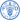 Food and Agriculture Organization Rome, Italy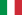  José Graziano da Silva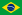 19452IAEAIAEA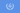 International Atomic Energy Agency Vienna, Austria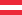  Yukiya Amano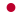 19573ICAOICAO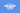 International Civil Aviation Organization Montreal, Canada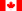  Raymond Benjamin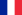 19474IFADIFADInternational Fund for Agricultural Development Rome, Italy Kanayo F. Nwanze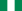 19775ILOILO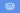 International Labour Organization Geneva, Switzerland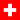  Juan Somavía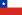 1946 (1919)6IMOIMO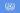 International Maritime Organization London, United Kingdom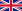  Efthimios E. Mitropoulos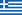 19487IMFIMFInternational Monetary Fund Washington, D.C., USA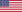  Christine Lagarde1945 (1944)8ITUITU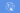 International Telecommunication Union Geneva, Switzerland Hamadoun Touré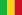 1947 (1865)9UNESCOUNESCO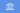 United Nations Educational, Scientific and Cultural Organization Paris, France Irina Bokova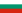 194610UNIDOUNIDOUnited Nations Industrial Development Organization Vienna, Austria Kandeh Yumkella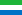 196711UPUUPU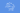 Universal Postal Union Bern, Switzerland Edouard Dayan1947 (1874)12WBWBWorld Bank Washington, D.C., USA Robert B. Zoellick1945 (1944)13WFPWFP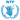 World Food Programme Rome, Italy Josette Sheeran196314WHOWHO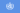 World Health Organization Geneva, Switzerland Margaret Chan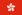 194815WIPOWIPOWorld Intellectual Property Organization Geneva, Switzerland Francis Gurry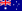 197416WMOWMO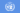 World Meteorological Organization Geneva, Switzerland Alexander Bedritsky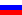 1950 (1873)17UNWTOUNWTOWorld Tourism Organization Madrid, Spain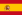  Taleb Rifai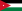 1974